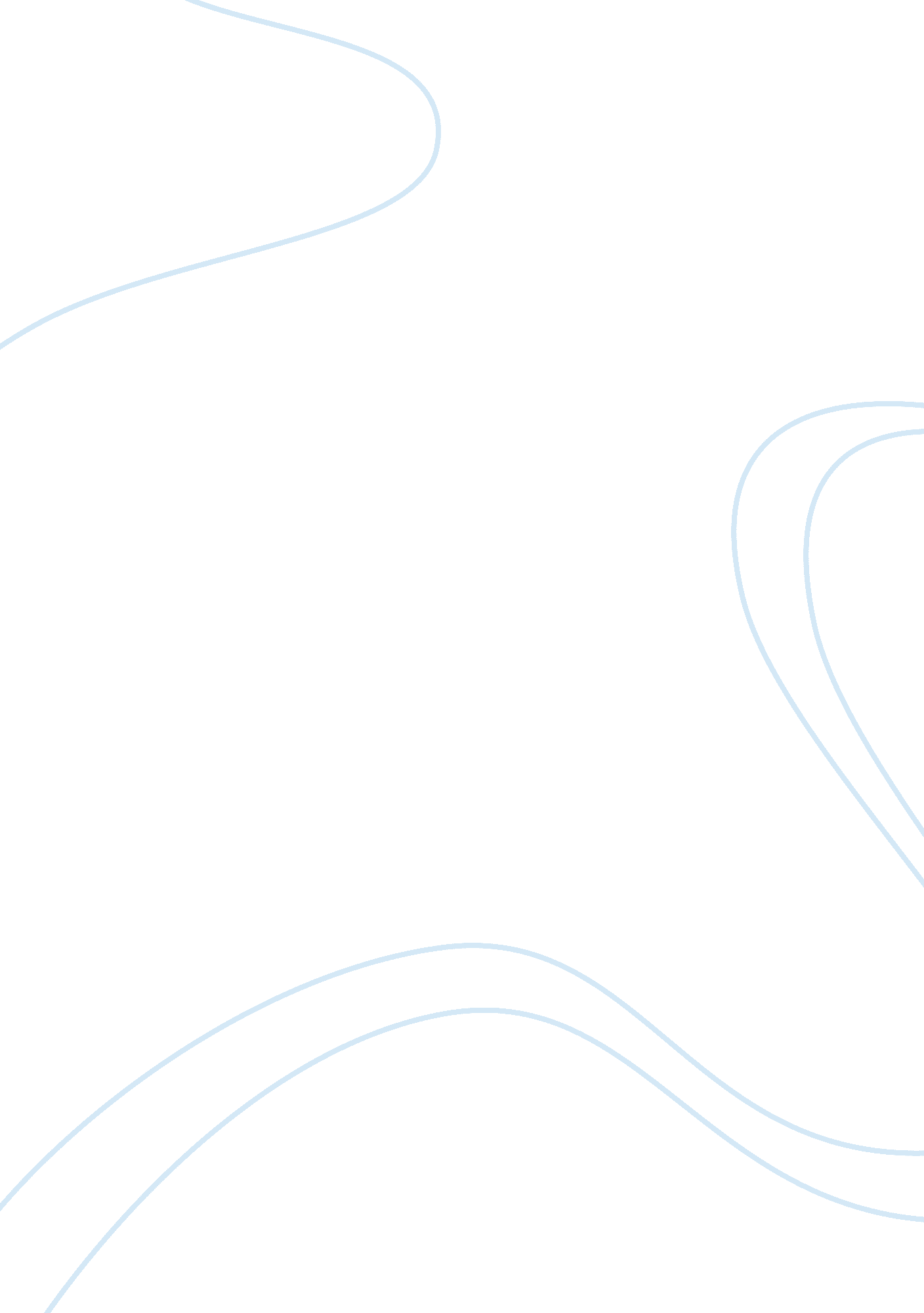 Strategic management of the dell corporation essayBusiness, Industries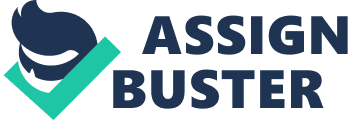 This study displays strategic direction of Dell Company. We are squad of three members, and we will expose this instance to implement what we are analyzing in Strategic Management class. Dell Company is celebrated company in universe and it is one of the most important companies in the modern economic system. This study sheds light in many of import points which are parts of strategic direction such as first, get downing with analysing Dell industry. Second, depicting Dell Company state of affairs with its current issues. Then, there is a portion which explains Dell current strategic position which contains the current vision and mission, current aims and ends and current corporate construction and civilization. After that, depicting the SWOT analysis of chances and menaces in external environment and strengths and failings in internal environment. Finally, the study is supported by seting some recommendations about reexamining its vision, mission, aims, ends and utilizing alternate schemes. Besides, there is appendix at the terminal of the study which is about the strategic audit format. Industry state of affairs Industry history & A ; Industry development All industries in the market topographic points have been go through stairss that gave the company itself the strength in taking the chances that were available while avoiding the menaces. In order to be successful in the market you have to mind about the cardinal success factors which are as follow: Key success factors of the industry Merchandise properties Are the features by which merchandises are identified and differentiated? Product attributes normally comprise characteristics, maps, benefits, and utilizations which is of import in the merchandise to be known in the market as Dell dosage. Resources competences Competence is an country of cognition or accomplishment that is critical for bring forthing cardinal end products and is something that a house can make good and that meets the undermentioned three conditions: It provides client benefits. It is difficult for rivals to make as they done. It can be leveraged widely excessively many merchandises and markets. A competence can take assorted signifiers, including proficient, capable affair cognize how, a dependable procedure, and close relationships with clients and providers. It may besides include merchandise development or civilization such as employee dedication. Modern concern theories suggest that most activities that are non portion of a company ‘ s nucleus competence should be outsourced. Features of Competences Potential entree to a broad assortment of markets – the competence must be capable of developing new merchandises and servicesA competence must do a important part to the sensed benefits of the terminal merchandise. Competences should be hard for rivals to copy. In many industries, such competences are likely to be alone Competitive capablenesss Is the competition of two or more companies over merchandise which is laptops? Each company has its ability to vie in the market to bring forth the best quality of laptops in the industry by this each company will set its capacity to be the leader of this industry as the companies is seeking their best to make and confront the competition. Competition may besides be at different sizes ; some competitions may be between two members of a species, while other competitions can affect full species. In an illustration in economic sciences, a competition between two little shops would be considered little compared to competition between several mega-giants. As a consequence, the effects of the competition would besides vary- the larger the competition, the larger the consequence. In add-on, the degree of competition can besides change. At some degrees, competition can be informal and be more for pride or merriment. Diversification: Diversification is really of import because when the company spread outing their merchandises and services that will take to client satisfaction and besides to make a great figure of clients. Company Situation: Michael Dell established Dell Computer Corporation in 1984 in Austin, TX with the capital of $ 1, 000, during the clip he was Attending University of Texas. He had a vision that he could make great things by upgrading Personal computers and sell them. In 1983, his male parent asked him what he wanted to make with his life ; Michael ‘ s reply was “ I want to vie with IBM! ” Even-though his male parent was non amused ; he made his pick and started his ain concern with all his bosom. While upgrading and selling Personal computers, he found out that traditional manufacturer-retailer concatenation is non every bit productive as it should be. Therefore he started to believe of happening ways to sell to the terminal users straight. By making so, diminishing the costs on the supply concatenation and more of import serving the client with those saved dollars would be a great solution in order to increase client satisfaction and trueness. He was right to make what he believed in as an enterpriser and now he has a reputable company non merely in footings of the gross revenues but besides constructing great client relationships. Dell TimeLine: 1984 – With $ 1, 000 in startup capital, Michael Dell registers his concern as Dell Computer Corporate. The company becomes the first in the industry to sell custom-build computing machines straight to end-users, short-circuiting the dominant system of utilizing computing machine resellers to sell mass-produced computing machines. 1986 – The company besides pioneers the industry ‘ s first thirty-day money back warrant, which becomes the basis of Dell ‘ s committedness to spread out its service offerings and offer superior client satisfaction and offers the industry ‘ s first onsite service plan. 1987-Dell establishes its first international subordinate in the UK. 1990-Dell started to sell computing machines through consumer retail shops such as CompUSA and Best Buy. The company subsequently exits this section after finding the retail-store theoretical account did non run into its fiscal aims. 1994-Dell launches its Dell Japan and Dell Asia/Pacific operations. 1996-Dell launches www. dell. com, starts selling made-to-order computing machines online and introduces its custom-made web links for clients called “ Prime Minister pages ” 1998-Dell opens an incorporate gross revenues, fabrication and support centre in China. 1999-Sales over www. dell. com tops 35 $ million per twenty-four hours. 2003-Dell ships out 6 million units over HP with 5 million units2003-40, 000 regular employees. Approximately 27, 000 in the U. S. , and about 13, 000 in other statesDell Computer Corporation designs, develops, industries, markets, services and supports a broad scope of computing machine systems, including desktop computing machine systems, notebook computing machines and enterprise systems ( includes waiters, workstations and storage merchandises ) , and besides markets package, peripherals and service and support plans. The Company is managed on a geographic footing. The three geographic sections are the Americas, Europe, and Asia-Pacific and Japan. The direct theoretical account is based on the rule that presenting made-to-order computing machine systems is the best concern theoretical account for supplying solutions that are genuinely relevant to end-user demands. This construct, together with the Company ‘ s flexible, build-to-order fabrication procedure, enables the Company to accomplish faster stock list turnover and decreased stock list degrees and allows the Company to quickly integrate new engineerings and constituents into its merchandise offerings. In the same manner that the Company ‘ s computing machine merchandises are built-to-order, service and support plans are designed to suit specific client demands. The Company offers a wide scope of service and support plans through its ain proficient forces and its direct direction of specialised service providers. 